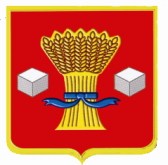 Администрация Приволжского сельского поселенияСветлоярского муниципального района Волгоградской областиПОСТАНОВЛЕНИЕот 28.01.2021г.                              № 8В соответствии с частью 3 статьи 269.2 Бюджетного кодекса Российской Федерации, руководствуясь Уставом Приволжского сельского поселения Светлоярского муниципального района Волгоградской области,п о с т а н о в л я ю:1. Утвердить ведомственные стандарты осуществления внутреннего муниципального финансового контроля администрацией Приволжского сельского поселения Светлоярского муниципального района Волгоградской области. 2. Ведущему специалисту  А.В. Мрачко разместить настоящее постановление на официальном сайте администрации Приволжского сельского поселения.3. Настоящее постановление вступает в силу со дня его подписания.4. Контроль исполнения настоящего постановления оставляю за собой.Глава Приволжского  сельского поселения                                        А.В. Коломейцев                                                                             УТВЕРЖДЕНЫпостановлением администрации Приволжского сельского поселения		              Светлоярского муниципального      района                                                                            Волгоградской области	                                  от 28.01.2021 г. №8Ведомственные стандарты осуществления внутреннего муниципального финансового контроля администрацией Приволжского сельского поселения Светлоярского муниципального района Волгоградской области1. Общие положения1.1. Настоящие ведомственные стандарты осуществления внутреннего муниципального финансового контроля администрацией Приволжского сельского поселения Светлоярского муниципального района Волгоградской области разработаны в случаях, предусмотренных федеральными стандартами внутреннего государственного (муниципального) финансового контроля, утвержденными нормативными правовыми актами Правительства Российской Федерации (далее – федеральные стандарты), и регламентируют отдельные положения по осуществлению администрацией Приволжского сельского поселения Светлоярского муниципального района Волгоградской области внутреннего муниципального финансового контроля.	1.2. Полномочия по осуществлению внутреннего муниципального финансового контроля возлагается на администрацию Приволжского сельского поселения Светлоярского муниципального района Волгоградской области  (далее – Орган контроля).	1.3. Орган контроля осуществляет полномочия по внутреннему муниципальному финансовому контролю в соответствии с Бюджетным кодексом Российской Федерации, федеральными стандартами и настоящими ведомственными стандартами.2. Ведомственный стандарт органа внутреннего муниципального финансового контроля «Объекты контроля  и типовые темы плановых контрольных мероприятий внутреннего муниципального финансового контроля»2.1. Ведомственный стандарт органа внутреннего муниципального финансового контроля «Объекты контроля и типовые темы плановых контрольных мероприятий внутреннего муниципального финансового контроля» устанавливает перечень объектов контроля в соответствии со статьей 266.1 Бюджетного кодекса Российской Федерации и типовых тем плановых контрольных мероприятий при осуществлении администрацией Приволжского сельского поселения Светлоярского муниципального района Волгоградской области внутреннего муниципального финансового контроля, являющихся детализацией предусмотренных пунктом 13 Федерального стандарта внутреннего государственного (муниципального) финансового контроля «Планирование проверок, ревизий и обследований», утвержденного Постановлением Правительства Российской Федерации от 27.02.2020 № 208,  типовых тем контрольных мероприятий в части предмета контроля.2.2. Контрольные мероприятия проводятся в отношении следующих объектов контроля:получателей средств бюджета поселения;организаций – получателей гарантий Приволжского сельского поселения Светлоярского муниципального района Волгоградской области;организаций любых форм собственности, получивших от объекта контроля денежные средства, имущество и документы (в форме сличения записей, документов и данных с соответствующими записями, документами и данными проверяемой организации).2.3. К типовым темам плановых контрольных мероприятий внутреннего муниципального финансового контроля, осуществляемого администрацией Приволжского сельского поселения Светлоярского муниципального района Волгоградской области относятся:2.3.1. Проверка осуществления расходов на обеспечение выполнения функций казенного учреждения, органа местного самоуправления  Приволжского сельского поселения Светлоярского муниципального района Волгоградской области и их отражения в бюджетном учете и отчетности в части:принятия расходных обязательств по коммунальным услугам;  эффективности и целевого расходования средств на оплату труда, налогообложение  и  выплат социального характера;принятия расходных обязательств по приобретению и расходованию товарно-материальных ценностей (горюче-смазочных материалов, запасных частей и пр.).2.3.2. Проверка осуществления расходов бюджета Приволжского сельского поселения Светлоярского муниципального района Волгоградской области на реализацию мероприятий муниципальной программы (подпрограммы, целевой программы).2.3.3. Проверка предоставления и (или) использования субсидий, предоставленных из бюджета Приволжского сельского поселения Светлоярского муниципального района Волгоградской области бюджетным (автономным) учреждениям, и их отражения в бухгалтерском учете и бухгалтерской (финансовой) отчетности в части:принятия расходных обязательств по коммунальным услугам;  эффективности и целевого расходования средств на оплату труда, налогообложение  и  выплат социального характера;принятия расходных обязательств по приобретению и расходованию товарно-материальных ценностей (горюче-смазочных материалов, запасных частей и пр.).2.3.4. Проверка предоставления субсидий юридическим лицам (за исключением субсидий муниципальным учреждениям), индивидуальным предпринимателям, физическим лицам, а также физическим лицам - производителям товаров, работ, услуг и (или) соблюдения условий соглашений (договоров) об их предоставлении.2.3.5. Проверка осуществления бюджетных инвестиций.2.3.6. Проверка соблюдения целей, порядка и условий предоставления  иного межбюджетного трансферта, имеющего целевое назначение.2.3.7. Проверка предоставления и использования средств, предоставленных в виде взноса в уставный капитал юридических лиц.2.3.8. Проверка исполнения соглашений о предоставлении бюджетных кредитов.2.3.9. Проверка достоверности отчета о реализации муниципальной программы и (или) отчета о достижении показателей результативности.2.3.10. Проверка исполнения бюджетных полномочий по администрированию доходов или источников финансирования дефицита  бюджета Приволжского сельского поселения Светлоярского муниципального района Волгоградской области.2.3.11. Проверка (ревизия) финансово-хозяйственной деятельности объекта контроля.2.3.12. Проверка соблюдения условий договоров (соглашений) с кредитными организациями, осуществляющими отдельные операции с бюджетными средствами.2.3.13. Проверка использования средств кредита (займа), обеспеченного (муниципальной гарантией.2.3.14. Проверка соблюдения законодательства Российской Федерации и иных правовых актов о контрактной системе в сфере закупок товаров, работ, услуг для обеспечения государственных и муниципальных нужд в отношении отдельных закупок для обеспечения муниципальных нужд в соответствии с пунктом 8 статьи 99 Федерального закона от 05.04.2013 № 44-ФЗ «О контрактной системе в сфере закупок товаров, работ, услуг для обеспечения государственных и муниципальных нужд».2.3.15. Проверка соблюдения правил нормирования в сфере закупок в соответствии с требованиями законодательства Российской Федерации и иных правовых актов о контрактной системе в сфере закупок товаров, работ, услуг для обеспечения государственных и муниципальных нужд в отношении отдельных закупок для обеспечения нужд Приволжского сельского поселения Светлоярского муниципального района Волгоградской области.2.3.16. Проверка определения и обоснования начальной (максимальной) цены контракта, цены контракта, заключаемого с единственным поставщиком (подрядчиком, исполнителем), начальной цены единицы товара, работы, услуги, начальной суммы цен единиц товара, работы, услуги в соответствии с требованиями законодательства Российской Федерации и иных правовых актов о контрактной системе в сфере закупок товаров, работ, услуг для обеспечения государственных и муниципальных нужд в отношении отдельных закупок для обеспечения нужд Приволжского сельского поселения Светлоярского муниципального района Волгоградской области. 2.3.17. Проверка соблюдения требований к исполнению, изменению контракта, а также соблюдения условий контракта, в том числе в части соответствия поставленного товара, выполненной работы (ее результата) или оказанной услуги условиям контракта, предусмотренных законодательства Российской Федерации и иных правовых актов о контрактной системе в сфере закупок товаров, работ, услуг для обеспечения государственных и муниципальных нужд в отношении отдельных закупок для обеспечения нужд Приволжского сельского поселения Светлоярского муниципального района Волгоградской области. 2.3.18. Проверка соответствия использования поставленного товара, выполненной работы (ее результата) или оказанной услуги целям осуществления закупки в соответствии с требованиями законодательства Российской Федерации и иных правовых актов о контрактной системе в сфере закупок товаров, работ, услуг для обеспечения государственных и муниципальных нужд в отношении отдельных закупок для обеспечения нужд Приволжского сельского поселения Светлоярского муниципального района Волгоградской области. 